UNIVERSIDADE FEDERAL DO CARIRI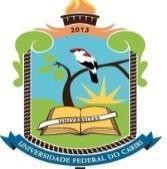 PRÓ-REITORIA DE ASSUNTOS ESTUDANTISCOORDENAÇÃO DE ATENÇÃO E INTEGRAÇÃO ESTUDANTIL SERVIÇO SOCIALQUESTIONÁRIO SOCIOECONÔMICO AUXÍLIO FINANCEIRO A EVENTOS 2023*Situação: Carteira de Trabalho Assinada; Funcionário Público Efetivo; Funcionário Público Contratado; Trabalho Informal; Aposentado/Pensionista/Beneficiário INSS; Autônomo; Estagiário; Estudante; Desempregado; Do larDECLARO, sob minha inteira responsabilidade, serem exatas e verdadeiras as informações aqui prestadas, sob pena de responsabilidade administrativa, civil e penal e que estou ciente de que poderá ser realizado, a qualquer tempo, contato telefônico ou via e-mail, entrevista, visita domiciliar, bem como a solicitação de documentação complementar para melhor conhecimento da situação apresentada.Declaro que caso venha a ser deferido(a) no(s) Auxílio(s) solicitado(s) comprometo-me a cumprir com as responsabilidades direcionadas aos estudantes beneficiários. Declaro conhecer e concordar com as normas estabelecidas pela Resolução Nº16/2014/Consup/UFCA e Anexo(s) que regulamenta(m) o(s) programa(s) que estou concorrendo.		, 	de 		de 	 (Cidade e Estado)			(Data)Assinatura do alunoDOCUMENTAÇÃO GERALDocumentação do estudante:cópia do documento de identificação do estudante;questionário Socioeconômico preenchido, datado e assinado;Documentação civil da família:a) cópia do documento de identificação (RG) dos membros do grupo familiar, que contribuem para renda familiar ou usufruem dela, residentes ou não no mesmo domicílio. No caso de menores de 18 anos, pode ser entregue certidão de nascimento;Documentação de comprovação de renda (do estudante e de todos os integrantes do seu núcleo familiar maiores de 18 anos):I Para os trabalhadores do mercado formal (celetistas, servidores públicos civis e militares):cópia da Carteira de Trabalho e Previdência Social atualizada (impressa ou digital): páginas contendo a identificação com foto, a qualificação civil e o último contrato de trabalho assinado com a página seguinte em branco;cópia dos 3 (três) últimos contracheques;cópia de todas as páginas da última Declaração do Imposto de Renda Pessoa Física (IRPF) e o respectivo comprovante de entrega, se houver;Para os trabalhadores do mercado informal e autônomos:cópia da Carteira de Trabalho e Previdência Social atualizada (impressa ou digital): páginas contendo a identificação com foto, a qualificação civil e o último contrato de trabalho assinado com a página seguinte em branco;declaração de renda. (Anexo I);cópia de todas as páginas da última Declaração do Imposto de Renda Pessoa Física (IRPF) atualizada e o respectivo comprovante de entrega, se houver;cópia dos 3 (três) últimos extratos bancários de conta corrente. Caso não possua, apresentar declaração datada e assinada informando que não possui.Para os proprietários ou pessoas com participação em cotas de empresas ou microempresas; Microempresários e Microempreendedores individuaiscópia da Carteira de Trabalho e Previdência Social atualizada (impressa ou digital): páginas contendo a identificação com foto, a qualificação civil e o último contrato de trabalho assinado com a página seguinte em branco;declaração contábil de retirada de pró-labore atualizada (para os proprietários ou pessoas com participação em cotas de empresas ou microempresas; Microempresários);declaração de renda (Anexo I do Edital). (para os microempreendedores individuais);cópia de todas as páginas da última Declaração do Imposto de Renda Pessoa Física (IRPF) atualizada e o respectivo comprovante de entrega, se houver;cópia dos 3 (três) últimos extratos bancários de conta corrente. Caso não possua, apresentar declaração datada e assinada informando que não possui.Para os produtores rurais/ agricultores:cópia da Carteira de Trabalho e Previdência Social atualizada (impressa ou digital): páginas contendo a identificação com foto, a qualificação civil e o último contrato de trabalho assinado com a página seguinte em branco;apresentar cópia do ITR (Imposto Territorial Rural), se houver;declaração do Sindicato dos Trabalhadores Rurais, constando a remuneração média mensal, o que produz, a identificação do proprietário (nome, CPF, RG e endereço), a identificação da propriedade (área e endereço) e, caso não seja associado ao sindicato, preencher o anexo IX deste edital;cópia de todas as páginas da última Declaração do Imposto de Renda Pessoa Física (IRPF) atualizada e o respectivo comprovante de entrega, se houver;Para os aposentados, pensionistas e beneficiários de auxílio-doença e demais benefícios do INSS:cópia da Carteira de Trabalho e Previdência Social atualizada (impressa ou digital): páginas contendo a identificação com foto, a qualificação civil e o último contrato de trabalho assinado com a página seguinte em branco;extrato do último mês de pagamento do benefício, constando nome do beneficiário, número, valor e tipo do benefício, disponível no site ou agências do INSS. (Não aceitamos extratos bancários).cópia de todas as páginas da última Declaração do Imposto de Renda Pessoa Física (IRPF) atualizada e o respectivo comprovante de entrega, se houver.Para os desempregados:cópia da Carteira de Trabalho e Previdência Social atualizada (impressa ou digital): páginas contendo a identificação com foto, a qualificação civil e o último contrato de trabalho assinado com a página seguinte em branco;declaração de que não exerce atividade remunerada. (Anexo II);comprovante de recebimento do seguro desemprego (para quem perdeu emprego nos últimos seis meses);cópia de todas as páginas da última Declaração do Imposto de Renda Pessoa Física (IRPF) atualizada e o respectivo comprovante de entrega, se houver;Para os que nunca trabalharam:cópia da Carteira de Trabalho e Previdência Social atualizada (impressa ou digital): páginas contendo a identificação com foto, qualificação civil e a primeira página do contrato de trabalho;declaração de que não exerce atividade remunerada. (Anexo II);cópia de todas as páginas da última Declaração do Imposto de Renda Pessoa Física (IRPF) atualizada e o respectivo comprovante de entrega, se houver.Para os estagiários:cópia da Carteira de Trabalho e Previdência Social atualizada (impressa ou digital): páginas contendo a identificação com foto, a qualificação civil e o último contrato de trabalho assinado com a página seguinte em branco;cópia do Contrato/ Termo de Compromisso ou Declaração da Instituição onde realiza a atividade, informando o prazo de duração e o valor da remuneração; c) cópia de todas as páginas da Declaração do Imposto de Renda Pessoa Física (IRPF) atualizada e o respectivo comprovante de entrega, se houver.Para os que possuem renda proveniente de aluguel de imóveis:Cópia do contrato do aluguel. Na falta deste, apresentar declaração contendo dados de identificação do proprietário, endereço do imóvel alugado, valor mensal do aluguel, assinatura e data; (Anexo VIII).Para os casos de recebimento de pensão alimentícia:Cópia do último contracheque ou outro documento que comprove o valor recebido. Na falta deste, apresentar declaração de próprio punho contendo dados de identificação do familiar que realiza o pagamento, nome do dependente, valor concedido, assinatura e data (Anexo VI).Para os inscritos no CADÚNICO do governo federal:FOLHA RESUMO do Cadastro Único (CadÚnico) assinada pelo emitente e pelo responsável familiar, obtido nas sedes dos CadÚnicos (Auxílio Brasil) e CRAS da Prefeitura do município do estudante. Os dados de cadastro da família constantes na Folha Resumo deverão ter sido atualizados nos últimos 2 (dois) anos. Ressaltamos que os membros que compõem o núcleo familiar deverão ser os mesmos que constam no questionário socioeconômico.Para os estudantes que recebem contribuição financeira:Caso o solicitante possua família ou outra pessoa que contribua financeiramente nas despesas mensais do domicílio (doação, mesada, etc...), deverá apresentar declaração contendo dados de identificação, valor da contribuição, assinatura e data (Anexo IV).ATENÇÃO:A documentação solicitada refere-se à documentação do (a) candidato (a) e dos membros do grupo familiar, que usufruem com a renda familiar ou contribuem com ela, residentes ou não no mesmo domicílio;No caso de estudantes que residam provisoriamente em república, vaga, pensão, em função do curso universitário, não há necessidade de enviar documentação de colegas da moradia estudantil;Aqueles que não possuem carteira de trabalho devem apresentar Declaração constando: nome, RG, CPF, endereço, informando que não possui Carteira de Trabalho e Previdência Social, datada e assinada. (ANEXO III);e) O (a) candidato (a) que necessitar esclarecer situações particulares, que possam contribuir para a análise das informações prestadas e da documentação apresentada poderá anexar à documentação uma folha de ofício onde poderá relatar sua situação.(ANEXO I)DECLARAÇÃO DE TRABALHO INFORMAL/AUTÔNOMO/PROFISSIONAL LIBERALEu, 	, portador(a) do RG nº	,	órgão	expedidor		,	e	CPF	nº	, declaro, para os devidos fins, que sou trabalhador(a) informal,exercendo	a	atividade	de		,recebendo renda bruta nos três últimos meses:	, 	de 	de 	.Assinatura do(a) Declarante(ANEXO II)DECLARAÇÃO DE NÃO EXERCÍCIO DE ATIVIDADE REMUNERADAEu, 			, portador (a) do RG nº 	, CPF nº	, declaro que não exerço nenhum tipo de atividade remunerada e não possuo nenhuma outra fonte de renda.Declaro, para os devidos fins de direito, que as informações aqui prestadas são verdadeiras.	, 	de 	de 20	Assinatura do Declarante(ANEXO III)DECLARAÇÃO DE INEXISTÊNCIA DE CARTEIRA DE TRABALHO E PREVIDÊNCIA SOCIALEu, 	, portador (a) doRG nº	, CPF nº	, residente à Rua	,	município	de	, declaro que não possuo carteira de trabalho e previdência social.Declaro, para os devidos fins de direito, que as informações aqui prestadas são verdadeiras.	, 	de 	de 20	Assinatura do Declarante(ANEXO IV)DECLARAÇÃO DE CONTRIBUIÇÃO FINANCEIRAEu 							, portador(a) do RG n	º	,	órgão	expedidor		,		e	do	CPF	n	º	, declaro, sob as penas da lei, para fins de apresentação à Pró- Reitoria de Assuntos Estudantis da UFCA, que contribuo mensalmente com a quantia deR$		para	o(a)	estudante	.	, 	de 	de 	.Assinatura do(a) Declarante(ANEXO V)DECLARAÇÃO DE MORADIA CEDIDAEu,		(proprietário(a)	doimóvel),  portador(a)  do  RG  nº	,  órgão  expedidor	, e do CPF nº			, declaro sob as penas da lei, para fins de comprovação, que 						, reside		em	minha	propriedade		situada	à	rua	,	nº		,	no	bairro	, na cidade de 	 Estado 	, sem pagamento algum.Declaro a verdade e estou ciente de que a omissão de informações ou a apresentação de dados ou documentos falsos e/ou divergentes implicam para obtenção deste auxílio. Autorizo a UFCA a confirmar e averiguar a informação acima.	, 	de 	de 	.Assinatura do(a) Proprietário(a) do imóvel	Assinatura do(a) Estudante(ANEXO VI)DECLARAÇÃO DE MORADIA SEM COMPROVAÇÃO DE TITULARIDADEEu 			portador(a) do RG n  º	,  órgão  expedidor 	,  e  do  CPF  n  º	,	residente	no	Endereço:Bairro:	, Município 		/  , declaro, sob as penas da lei, para fins de apresentação à Pró-Reitoria de Assuntos Estudantis da UFCA, que detenho posse do referido imóvel há   anos, adquirido por meio de 		. Entretanto, declaro não possuir escritura ou registro do mesmo em órgãos públicos para fins de comprovação desta titularidade.	, 	de 	de 	.Assinatura do Declarante(ANEXO VII)DECLARAÇÃO DE PAGAMENTO DE PENSÃO ALIMENTÍCIAEu 		, portador(a) do RG n º 	, órgão expedidor 		, e do CPF n º	, declaro, sob as penas da lei, para fins de apresentação à Pró- Reitoria de Assuntos Estudantis da UFCA, que pago R$ 	 mensais para	,	portador(a)	do	RG	nº	, órgão expedidor 	e do CPF nº	,	referente	à	pensão	alimentícia	de:	.	, 	de 	de 	.(ANEXO VIII)DECLARAÇÃO DE RENDA POR MEIO DE LOCAÇÃO DE IMÓVEISEu, 		, portador(a) do RG  nº	,  órgão  expedidor		,  e  CPF  nº	,	membro	da	família	do(a) estudante					, declaro, para os devidos fins, que recebi a renda bruta descrita abaixo referente à locação de	, nos últimos três meses:	, 	de 	de 	.(ANEXO IX)DECLARAÇÃO DE TRABALHADOR RURALEu, 	, portador(a) doRG	nº	,	órgão	expedidor	,	do	CPFnº			, declaro, sob as penas da lei, para fins de apresentação à Pró- Reitoria	de	Assuntos	Estudantis	da	UFCA,	que	trabalho	como	,	com	renda	mensal	aproximada	no	valor	deR$		,	referente	à(s)	seguinte(s)	atividade(s)	rural(is):	.Declaro	ainda	que	a	propriedade	rural	se	localiza	no	Município	, Estado 	, com área total de 	hectares e que sua condição de exploração é:(	) Propriedade própria	( ) Propriedade cedida	(	) Arrendamento(	) Parceiro	( ) Assentamento	( ) Outros: 		, 	de 	de 	.Assinatura do(a) DeclaranteI – Identificação do estudanteI – Identificação do estudanteI – Identificação do estudanteI – Identificação do estudanteI – Identificação do estudanteI – Identificação do estudanteI – Identificação do estudanteI – Identificação do estudanteNome completo:Nome completo:Nome completo:Nome completo:Nome completo:Nome completo:Nome completo:Nome completo:Sexo (	) F (	) MData de nascimento:	/	/	Data de nascimento:	/	/	Nacionalidade:Nacionalidade:Nacionalidade:Naturalidade:Naturalidade:CPF:CPF:CPF:CPF:CPF:CPF:CPF:CPF:Curso:Curso:Curso:Curso:Matrícula:Matrícula:Matrícula:Matrícula:Ano de ingresso no curso:Ano de ingresso no curso:Ano de ingresso no curso:Ano de ingresso no curso:Ano de ingresso no curso:Ano de ingresso no curso:Ano de ingresso no curso:Ano de ingresso no curso:E-mail:E-mail:E-mail:E-mail:Telefone(s):Telefone(s):Telefone(s):Telefone(s):Situação atual de moradia do estudante:(	) família	(	) parentes	(	) amigos	(	) sozinho(	) divide aluguel com outros estudantes. Valor: R$ 	 (	) outros – especificar:Situação atual de moradia do estudante:(	) família	(	) parentes	(	) amigos	(	) sozinho(	) divide aluguel com outros estudantes. Valor: R$ 	 (	) outros – especificar:Situação atual de moradia do estudante:(	) família	(	) parentes	(	) amigos	(	) sozinho(	) divide aluguel com outros estudantes. Valor: R$ 	 (	) outros – especificar:Situação atual de moradia do estudante:(	) família	(	) parentes	(	) amigos	(	) sozinho(	) divide aluguel com outros estudantes. Valor: R$ 	 (	) outros – especificar:Situação atual de moradia do estudante:(	) família	(	) parentes	(	) amigos	(	) sozinho(	) divide aluguel com outros estudantes. Valor: R$ 	 (	) outros – especificar:Situação atual de moradia do estudante:(	) família	(	) parentes	(	) amigos	(	) sozinho(	) divide aluguel com outros estudantes. Valor: R$ 	 (	) outros – especificar:Situação atual de moradia do estudante:(	) família	(	) parentes	(	) amigos	(	) sozinho(	) divide aluguel com outros estudantes. Valor: R$ 	 (	) outros – especificar:Situação atual de moradia do estudante:(	) família	(	) parentes	(	) amigos	(	) sozinho(	) divide aluguel com outros estudantes. Valor: R$ 	 (	) outros – especificar:Endereço atual: Rua/Av.:	N°:Endereço atual: Rua/Av.:	N°:Endereço atual: Rua/Av.:	N°:Endereço atual: Rua/Av.:	N°:Endereço atual: Rua/Av.:	N°:Endereço atual: Rua/Av.:	N°:Endereço atual: Rua/Av.:	N°:Endereço atual: Rua/Av.:	N°:Bairro:Bairro:Bairro:Cidade:Cidade:Cidade:Cidade:Estado:Ponto de referência:Ponto de referência:Ponto de referência:Ponto de referência:Ponto de referência:Ponto de referência:Ponto de referência:Ponto de referência:Endereço de residência da família: (somente preencher se você não residir com sua família)Endereço de residência da família: (somente preencher se você não residir com sua família)Endereço de residência da família: (somente preencher se você não residir com sua família)Endereço de residência da família: (somente preencher se você não residir com sua família)Endereço de residência da família: (somente preencher se você não residir com sua família)Endereço de residência da família: (somente preencher se você não residir com sua família)Endereço de residência da família: (somente preencher se você não residir com sua família)Endereço de residência da família: (somente preencher se você não residir com sua família)Rua/Av.:	Nº:Rua/Av.:	Nº:Rua/Av.:	Nº:Rua/Av.:	Nº:Rua/Av.:	Nº:Rua/Av.:	Nº:Rua/Av.:	Nº:Rua/Av.:	Nº:Bairro:Bairro:Cidade:Cidade:Cidade:Estado:Estado:Estado:Ponto de referência:Ponto de referência:Ponto de referência:Ponto de referência:Ponto de referência:Ponto de referência:Ponto de referência:Ponto de referência:Situação dos pais ou responsáveis financeiros:(	) Casados	(	)União Estável (	) Viúvo (a)	(	) Divorciados	(	) Separação de fato (	) outra situação									Situação dos pais ou responsáveis financeiros:(	) Casados	(	)União Estável (	) Viúvo (a)	(	) Divorciados	(	) Separação de fato (	) outra situação									Situação dos pais ou responsáveis financeiros:(	) Casados	(	)União Estável (	) Viúvo (a)	(	) Divorciados	(	) Separação de fato (	) outra situação									Situação dos pais ou responsáveis financeiros:(	) Casados	(	)União Estável (	) Viúvo (a)	(	) Divorciados	(	) Separação de fato (	) outra situação									Situação dos pais ou responsáveis financeiros:(	) Casados	(	)União Estável (	) Viúvo (a)	(	) Divorciados	(	) Separação de fato (	) outra situação									Situação dos pais ou responsáveis financeiros:(	) Casados	(	)União Estável (	) Viúvo (a)	(	) Divorciados	(	) Separação de fato (	) outra situação									Situação dos pais ou responsáveis financeiros:(	) Casados	(	)União Estável (	) Viúvo (a)	(	) Divorciados	(	) Separação de fato (	) outra situação									Situação dos pais ou responsáveis financeiros:(	) Casados	(	)União Estável (	) Viúvo (a)	(	) Divorciados	(	) Separação de fato (	) outra situação									II – Dados escolares Concluiu o ensino médio( ) Escola pública	(	) Escola particular. Bolsista ( ) Sim ( ) Não ( ) Parte em escola pública /parte em escola particular( ) Concluiu outro curso superior?	Se sim, qual?Forma de ingresso na UFCA:(	) ENEM/SISU	Com sistema de cotas ( ) Sim ( ) Não (	) Reopção de curso(	) Processo de Transferência VoluntáriaIV - SITUAÇÃO SOCIOECONÔMICA FAMILIAR (incluindo NOME e dados do estudante)IV - SITUAÇÃO SOCIOECONÔMICA FAMILIAR (incluindo NOME e dados do estudante)IV - SITUAÇÃO SOCIOECONÔMICA FAMILIAR (incluindo NOME e dados do estudante)IV - SITUAÇÃO SOCIOECONÔMICA FAMILIAR (incluindo NOME e dados do estudante)IV - SITUAÇÃO SOCIOECONÔMICA FAMILIAR (incluindo NOME e dados do estudante)IV - SITUAÇÃO SOCIOECONÔMICA FAMILIAR (incluindo NOME e dados do estudante)IV - SITUAÇÃO SOCIOECONÔMICA FAMILIAR (incluindo NOME e dados do estudante)Nome completoParentescoCPFProfissãoSituação*Data nascimentoRenda brutaEscreva outras informações que julgar importantes.Mês de referênciaValor bruto mensalR$R$R$Mês de referênciaValor bruto mensalR$R$R$